от 13.02.2023 № 146Руководствуясь Федеральным законом от 27.07.2010 № 210-ФЗ «Об организации предоставления государственных и муниципальных услуг», в целях повышения качества предоставления и доступности получения муниципальной услуги «Информационное обеспечение физических и юридических лиц на основе документов Архивного фонда Российской Федерации и других архивных документов, предоставление архивных справок, архивных выписок и копий архивных документов»:1. Утвердить прилагаемый административный регламент администрации Починковского муниципального округа Нижегородской области по предоставлению муниципальной услуги«Информационное обеспечение физических и юридических лиц на основе документов Архивного фонда Российской Федерации и других архивных документов, предоставление архивных справок, архивных выписок и копий архивных документов».2. Управлению делами администрации Починковского муниципального округа обеспечить обнародование настоящего постановления в установленном уставом Починковского муниципального округа Нижегородской области порядке и размещение его на сайте администрации округа.3. Настоящее постановление вступает в силу после его обнародования.5. Контроль за исполнением настоящего постановления возложить на управляющего делами администрации округа А.А. Белова.Глава местного самоуправленияокруга	М.В.ЛаринУтвержденпостановлением администрацииПочинковского муниципального округаНижегородской областиот 13.02.2023 № 146Административный регламентадминистрации Починковского муниципального округа Нижегородской области по предоставлению муниципальной услуги «Информационное обеспечение физических и юридических лиц на основе документов Архивного фонда Российской Федерации и других архивных документов, предоставление архивных справок, архивных выписок и копий архивных документов»I. ОБЩИЕ ПОЛОЖЕНИЯ1.1. Административный регламент Починковского муниципального округа Нижегородской областипо предоставлению муниципальной услуги «Информационное обеспечение физических и юридических лиц на основе документов Архивного фонда Российской Федерации и других архивных документов, предоставление архивных справок, архивных выписок и копий архивных документов» (далее - Регламент) разработан в целях повышения качества исполнения и доступности результатов предоставления муниципальной услуги, создания комфортных условий для участников отношений, возникающих при организациимуниципальной услуги, иопределяетпоследовательностьдействий (административных процедур) при осуществлении полномочий по организации муниципальной услуги, порядок взаимодействия между администрацией Починковского муниципального округа Нижегородской области (далее – Администрация) и физическими лицами, юридическими лицами и их уполномоченными представителями, а также порядок обжалования действий (бездействия) органа, предоставляющего муниципальную услугу, муниципальных служащих, при предоставлении муниципальной услуги.1.2. Круг заявителей при предоставлении муниципальной услуги.1.2.1. Получателями муниципальной услуги (далее - заявители) являются физические лица, юридические лица, иностранные граждане, лица без гражданства. От имени заявителей могут выступать уполномоченные ими представители, действующие в силу закона или на основании доверенности (далее – представители заявителей). 1.2.2. От имени недееспособных заявление подает их законный представитель.1.2.3. Положения, предусмотренные настоящим Регламентом в отношении заявителя, распространяются на его законного или уполномоченного представителя. 1.3. Требования к порядку информирования о предоставлении муниципальной услуги.1.3.1. Для получения информации по вопросам предоставления муниципальной услуги и услуг, которые являются необходимыми и обязательными для предоставления муниципальной услуги, сведений о ходе предоставления указанных услуг заинтересованные лица вправе обратиться в Администрацию лично, по телефону, в письменном виде или почтой либо указанными способами.При личном обращении заинтересованного лица специалист архивного сектора управления делами Администрации округа подробно и в вежливой (корректной) форме информирует по вопросам, указанным в абзаце первом настоящего подпункта. Время ожидания в очереди для получения информации о процедуре предоставления муниципальной услуги при личном обращении гражданина не должно превышать 15 минут. Время информирования одного гражданина составляет не более 15 минут.При поступлении обращения в письменной форме на бумажном носителе или в электронной форме консультирование осуществляется в виде письменных ответов, содержащих исчерпывающие сведения по существу поставленных вопросов.Ответ на поступившее обращение направляется специалистом архивного сектора управления делами Администрации округапо адресу, указанному на почтовом конверте, или электронному адресу.Письменные обращения заинтересованных лиц по вопросам, указанным в абзаце первом настоящего подпункта, включая обращения, поступившие по электронной почте, регистрируются в течение 1 рабочего дня со дня поступления и рассматриваются специалистом архивного сектора управления делами Администрации округа с учетом времени подготовки ответа заинтересованному лицу в срок, не превышающий 15 календарных дней со дня регистрации обращения. При ответах на телефонные звонки заинтересованных лиц специалисты архивного сектора управления делами Администрации округа подробно и в вежливой (корректной) форме информируют обратившихся по вопросам, указанным в абзаце первом настоящего подпункта.Ответ на телефонный звонок должен начинаться с информации о наименовании Администрации или структурного подразделения, в которую позвонил заинтересованное лицо, фамилии, имени и отчестве (последнее – при наличии) и должности специалиста архивного сектора управления делами Администрации округа, принявшего телефонный звонок. При невозможности специалиста архивного сектора управления делами Администрации округа, принявшего телефонный звонок, самостоятельно ответить на поставленные вопросы телефонный звонок должен быть переадресован (переведен) на другого специалиста или же обратившемуся лицу должен быть сообщен телефонный номер, по которому можно получить необходимую информацию. Время информирования одного заинтересованного лица по телефону составляет не более 10 минут. Если для подготовки ответа требуется продолжительное время, специалист архивного сектора управления делами Администрации округа, осуществляющий информирование, может предложить заявителю обратиться за необходимой информацией в письменном виде или по электронной почте либо согласовать другое время устного информирования.Специалист архивного сектора управления делами Администрации округа не вправе осуществлять информирование по вопросам, не указанным в абзаце первом настоящего подпункта.Информирование по вопросам, указанным в абзаце первом настоящего подпункта, осуществляется также в форме письменного информирования путем размещения информации в печатной форме на информационных стендах Администрации, публикации информационных материалов о предоставлении муниципальной услуги на официальном сайте Администрации в информационно-телекоммуникационной сети «Интернет» по адресу: http:// https://pochinki.nobl.ru/district (далее – официальный адрес Администрации), а также в государственной информационной системе Нижегородской области «Единый интернет-портал государственных и муниципальных услуг (функций) Нижегородской области», федеральной государственной информационной системе «Единый портал государственных и муниципальных услуг (функций)».Информация, указанная в настоящем пункте, предоставляется бесплатно.1.3.2. Справочная информация о месте нахождения и графике работы Администрации, адресе официального сайта Администрации, электронной почте и (форме) обратной связи в информационно-телекоммуникационной сети «Интернет», а также обобщенная информация по вопросам предоставления муниципальной услуги со ссылками на нормативные правовые акты Российской Федерации и Нижегородской области размещается на официальном сайте администрации https://pochinki.nobl.ru/district, на сайте государственной информационной системы Нижегородской области «Единый Интернет-портал государственных и муниципальных услуг (функций) Нижегородской области» www.gu.nnov.ru (далее – Единый Интернет-портал государственных и муниципальных услуг (функций) Нижегородской области), в федеральной государственной информационной системе «Единый портал государственных и муниципальных услуг (функций)» www.gosuslugi.ru (далее – Единый портал государственных и муниципальных услуг (функций), в федеральной государственной информационной системе «Федеральный реестр государственных и муниципальных услуг (функций)» (далее – федеральный реестр), а также печатной формена информационных стендах, расположенных в местах предоставления муниципальной услуги.Администрация в установленном порядке обеспечивает размещение и актуализацию справочной информации на официальном сайте Администрации и в соответствующих разделах федерального реестра.1.3.3. На стенде Администрации и на сайте Администрации размещается следующая информация:извлечения из законодательных и иных нормативных правовых актов, содержащих нормы, регулирующие деятельность по предоставлению муниципальной услуги;извлечения из текста настоящего Регламента (полная версия размещается на сайте Администрации в информационно-телекоммуникационной сети Интернет https://pochinki.nobl.ru/district;перечень нормативных правовых актов, регулирующих предоставление муниципальной услуги, с указанием их реквизитов и источников официального опубликования;место расположения, режим работы, номера телефонов Администрации, адрес электронной почты Администрации;справочная информация о должностных лицах Администрации, предоставляющих муниципальную услугу: Ф.И.О., место размещения, часы приема;форма заявлений, используемые при предоставлении муниципальной услуги, а также предъявляемые к ним требования;перечень документов, необходимых для получения муниципальной услуги;последовательность административных процедур при предоставлении муниципальной услуги;основания отказа в приеме документов, основания для отказа в предоставлениимуниципальной услуги;порядок обжалования решений, действий или бездействия должностных лиц, предоставляющих муниципальную услугу;иная информация, обязательное предоставление которой предусмотрено законодательством Российской Федерации.При изменении информации о предоставлении муниципальной услуги осуществляется ее периодическое обновление.1.3.4. На Едином портале государственных и муниципальных услуг (функций), Едином Интернет-портале государственных и муниципальных услуг (функций) Нижегородской области размещается следующая информация:исчерпывающий перечень документов, необходимых для предоставления муниципальной услуги, требования к оформлению указанных документов, а также перечень документов, которые заявитель вправе предоставить по собственной инициативе;круг заявителей;срок предоставления муниципальной услуги;результаты предоставления муниципальной услуги, порядок предоставления документа, являющегося результатом предоставления муниципальной услуги;размер государственной пошлины (платы), взимаемой за предоставление муниципальной услуги;исчерпывающий перечень оснований для приостановления или отказа в предоставлении муниципальной услуги, в том числе основания для отказа в приеме документов;о праве заявителя на досудебное (внесудебное) обжалование действий (бездействия) и решений, принятых (осуществляемых) в ходе предоставления муниципальной услуги;формы заявлений (уведомлений, сообщений), используемые при предоставлении муниципальной услуги.1.3.5. Информация на Едином портале государственных и муниципальных услуг (функций), Едином Интернет-портале государственных и муниципальных услуг (функций) Нижегородской области и официальном сайте Администрации о порядке и сроках предоставления муниципальной услуги предоставляется заявителю бесплатно.Доступ к информации о сроках и порядке предоставления муниципальной услуги осуществляется без выполнения заинтересованным лицом каких-либо требований, в том числе без использования программного обеспечения, установка которого на технические средства заявителя требует заключения лицензионного или иного соглашения с правообладателем программного обеспечения, предусматривающего взимания платы, регистрацию или авторизацию заявителя, или предоставление им персональных данных.II. СТАНДАРТ ПРЕДОСТАВЛЕНИЯ МУНИЦИПАЛЬНОЙ УСЛУГИ2.1. Наименование муниципальной услуги.Информационное обеспечение физических и юридических лиц на основе документов Архивного фонда Российской Федерации и других архивных документов, предоставление архивных справок, архивных выписок и копий архивных документов. 2.2. Наименование органа, предоставляющего муниципальную услугу.2.2.1. Предоставление муниципальной услуги осуществляет Администрация Починковского муниципального округа Нижегородской области.Непосредственное предоставление муниципальной услуги осуществляет Архивный сектор администрации Починковского муниципального округа Нижегородской области.2.2.2. При предоставлении муниципальной услуги Администрация осуществляет взаимодействие с Федеральной налоговой службой Российской Федерации.2.2.3. При предоставлении муниципальной услуги Администрации запрещается требовать от заявителя осуществления действий, в том числе согласований, необходимых для получения муниципальной услуги и связанных с обращением в иные государственные органы, органы местного самоуправления и организации, за исключением получения услуг и получения документов и информации, предоставляемых в результате предоставления таких услуг, включенных в перечни, указанные в части 1 статьи 9 Федерального закона от 27 июля 2010 г. № 210-ФЗ «Об организации предоставления государственных и муниципальных услуг».2.3. Результат предоставления муниципальной услуги.2.3.1. Результатом предоставления муниципальной услуги является:2.3.1.1. Выдача заявителю документированной информации (архивные справки, архивные копии, архивные выписки из документов), хранящейся в архивном фонде Администрации Починковского муниципального округа Нижегородской области.2.3.1.2. Мотивированный отказ в предоставлении услуги.2.3.1.3. Отказ в предоставлении информации.2.3.2. Заявителю по результату оказаниямуниципальной услуги выдаются следующие документы:2.3.2.1. Архивные справки, архивные копии, архивные выписки из документов, хранящиеся в архивном фонде Администрации, заверенные в соответствии с действующим законодательством Российской Федерации порядке.2.3.2.2. Сопроводительное письмо о направлении соответствующей информации.2.3.2.3. Письмо об отказе в предоставлении муниципальной услуги.2.3.2.4. Письмо об отсутствии запрашиваемой информации с указанием возможного места нахождения документа. Результат предоставления муниципальной услуги выдается заявителю в форме документа на бумажном носителе лично (через представителя) в Администрации или направляется почтовым отправлением с уведомлением о вручении либо направляютсячерез Единый Интернет-портал государственных и муниципальных услуг (функций) и Единый Интернет-портале государственных и муниципальных услуг (функций) Нижегородской области в зависимости от способа, указанного в заявлении. Документы по результатам предоставления муниципальной услуги оформляются в двух экземплярах за исключением архивных справок, архивных копий, архивных выписок из документов.Документы выдаются (направляются) заявителю в течение одного рабочего дня, следующего за днем подписания и регистрации документов, указанных в пункте 2.3.2 настоящего Регламента.2.4. Срок предоставления муниципальной услуги.2.4.1. Решение о предоставлении муниципальной услугипринимается в течение 30 календарных дней со дня регистрации заявления о предоставлении муниципальной услуги.2.4.2. Решение об отказе в предоставлении муниципальной услуги принимается в течение 10 рабочих дней со дня регистрации заявления в Администрации.2.4.3. Решение о перенаправлении заявления заявителя в иные органы и (или) организации принимается в течение 30 календарных днейс момента регистрации заявления в Администрации.2.5. Перечень нормативных правовых актов, регулирующих отношения, возникающие в связи с предоставлением муниципальной услуги:Перечень нормативных правовых актов размещен на официальном сайте Администрации в сети Интернет, в федеральной информационной системе «Единый портал государственных и муниципальных услуг (функций)» www.gosuslugi.ru, в федеральном реестре, на сайте государственной информационной системы Нижегородской области «Единый Интернет-портал государственных и муниципальных услуг (функций) Нижегородской области» www.gu.nnov.ru.2.6. Исчерпывающий перечень документов, необходимых в соответствии с законодательными или иными нормативными правовыми актами для предоставления муниципальной услуги, подлежащих представлению заявителем, порядок их представления.2.6.1. Исчерпывающий перечень документов, которые заявитель представляет самостоятельно:1) заявление по форме согласно приложению 1 к настоящему Регламенту. В заявлении отражаются следующие данные:- наименование юридического лица - автора запроса (для граждан - фамилии, имени, отчества, (при наличии последнего), год иместо его рождения, адрес места жительства, гражданство, данные паспорта);- почтовый и/или электронный адрес, по которому должен быть дан ответ;- сведения, интересующие пользователя и хронологические рамки запрашиваемой информации:о стаже работы (службы) - название, ведомственная подчиненность и адрес органа, организации, номер воинской части, время работы (службы), в качестве кого работали(служили);о пенсии, социальных льготах - сведения об органе, который назначил пенсию, социальныельготы, даты их назначения;о награждении ведомственными наградами - название награды, датанаграждения, решением какого органа произведено, место работы (службы) в периоднаграждения, название организации, представившей к награде, ее ведомственнаяподчиненность;иные сведения, позволяющие осуществить поиск документов, необходимых для исполнения запроса;- форму получения пользователем информации (информационное письмо, архивная справка, архивная выписка, архивная копия);- личную подпись автора запроса (гражданина или должностного лица);- дату.Заявитель (представитель заявителя) вправе направить заявление о предоставлении разрешения на осуществление земляных работ:а) в электронной форме посредством Единого портала государственных и муниципальных услуг (функций), Единого Интернет-портала государственных и муниципальных услуг (функций) Нижегородской области.В случае направления заявление о предоставлении разрешения на осуществление земляных работ указанным способом  заявитель (представитель заявителя), прошедший процедуру регистрации, идентификации и аутентификации с использованием федеральной государственной информационной системы "Единая система идентификации и аутентификации в инфраструктуре, обеспечивающей информационно-технологическое взаимодействие информационных систем, используемых для предоставления государственных и муниципальных услуг в электронной форме" (далее – ЕСИА) или иных государственных информационных систем, если такие государственные информационные системы в установленном Правительством Российской Федерации порядке обеспечивают взаимодействие с ЕСИА, при условии совпадения сведений о физическом лице в указанных информационных системах, заполняет форму указанного заявления с использованием интерактивной формы в электронном виде.Заявление о предоставлении разрешения на осуществление земляных работ направляется заявителем или его представителем вместе с прикрепленными электронными документами, указанными в подпунктах  3 - 5 настоящего пункта. Заявление о предоставлении разрешения на осуществление земляных подписывается заявителем или его представителем, уполномоченным на подписание такого заявления, простой электронной подписью, либо усиленной квалифицированной электронной подписью, либо усиленной неквалифицированной электронной подписью, сертификат ключа проверки которой создан и используется в инфраструктуре, обеспечивающей информационно-технологическое взаимодействие информационных систем, используемых для предоставления государственных и муниципальных услуг в электронной форме, которая создается и проверяется с использованием средств электронной подписи и средств удостоверяющего центра, имеющих подтверждение соответствия требованиям, установленным федеральным органом исполнительной власти в области обеспечения безопасности в соответствии с частью 5 статьи 8 Федерального закона от 6 апреля 2011 г. № 63-ФЗ "Об электронной подписи", а также при наличии у владельца сертификата ключа проверки ключа простой электронной подписи, выданного ему при личном приеме в соответствии с Правилами использования простой электронной подписи при обращении за получением государственных и муниципальных услуг, утвержденными постановлением Правительства Российской Федерации от 25 января 2013 г. № 33 "Об использовании простой электронной подписи при оказании государственных и муниципальных услуг", в соответствии с Правилами определения видов электронной подписи, использование которых допускается при обращении за получением государственных и муниципальных услуг, утвержденными постановлением Правительства Российской Федерации от 25 июня 2012 г. № 634 "О видах электронной подписи, использование которых допускается при обращении за получением государственных и муниципальных услуг" (далее – усиленная неквалифицированная электронная подпись).В целях предоставления услуги заявителю или его представителю обеспечивается в ГБУ НО "УМФЦ" доступ к Единому порталу государственных и муниципальных услуг (функций), Единому Интернет-порталу государственных и муниципальных услуг (функций) Нижегородской области в соответствии с постановлением Правительства Российской Федерации от 22 декабря 2012 г. № 1376 "Об утверждении Правил организации деятельности многофункциональных центров предоставления государственных и муниципальных услуг";б)  на бумажном носителе посредством личного обращения в Администрацию;в) посредством почтового отправления с уведомлением о вручении;2) документы, удостоверяющие личность заявителя или представителя заявителя (при личном обращении) (паспорт гражданина РФ (выданный ФМС (МВД России), МИД РФ), временное удостоверение личности гражданина РФ по форме № 2-П (выданное МВД России), паспорт гражданина СССР образца 1974 года (выданный органами внутренних дел СССР, РФ), вид на жительство (выданный ФМС (МВД России), МИД РФ), национальный паспорт иностранного гражданина, иной документ, установленный федеральным законодательством или признаваемый в соответствии с международным договором Российской Федерации в качестве документа, удостоверяющего личность иностранного гражданина, разрешение на временное проживание (выданное МВД России, МИД РФ) в случае представления заявления и прилагаемых к нему документов посредством личного обращения в Администрацию. В случае направления заявления посредством Единого портала государственных и муниципальных услуг (функций), Единого Интернет-портала государственных и муниципальных услуг (функций) Нижегородской области сведения из документа, удостоверяющего личность заявителя формируются при подтверждении учетной записи в ЕСИА из состава соответствующих данных указанной учетной записи и могут быть проверены путем направления запроса с использованием системы межведомственного электронного взаимодействия;3) доверенность на лицо, имеющее право действовать от имени заявителя, в которой должно быть отражены паспортные данные представителя, право подачи заявления и (или) получения результата муниципальной услуги.В случае представления документов в электронной форме посредством Единого портала государственных и муниципальных услуг (функций), Единого Интернет-портала государственных и муниципальных слуг (функций) Нижегородской области, Единого Интернет-портала государственных и муниципальных услуг (функций) Нижегородской области указанный документ, выданный заявителем, являющимся юридическим лицом, удостоверяется усиленной квалифицированной электронной подписью такого юридического лица.В случае представления документов в электронной форме посредством Единого портала государственных и муниципальных услуг (функций), Единого Интернет-портала государственных и муниципальных слуг (функций) Нижегородской области, Единого Интернет-портала государственных и муниципальных услуг (функций) Нижегородской области указанный документ, выданный заявителем, являющийся индивидуальным предпринимателем, должен быть подписан усиленной квалифицированной электронной подписью индивидуального предпринимателя.В случае представления документов в электронной форме посредством Единого портала государственных и муниципальных услуг (функций), Единого Интернет-портала государственных и муниципальных слуг (функций) Нижегородской области, Единого Интернет-портала государственных и муниципальных услуг (функций) Нижегородской области указанный документ, выданный заявителем, являющимся физическим лицом, - усиленной квалифицированной электронной подписью нотариуса;4) документ, подтверждающий право действовать от имени юридического лица (приказ о назначении на должность, решение о назначении на должность);5) документы о трудовой деятельности, трудовом стаже (за периоды до 1 января 2020 года) гражданина.2.6.2. Исчерпывающий перечень документов, находящихся в распоряжении государственных органов, органов местного самоуправления и иных организаций, которые заявитель или представитель заявителя также вправе представить самостоятельно:1) документ, подтверждающий полномочия законного представителя (решение органа опеки и попечительства о назначении опеки (попечительства) (запрашивается с использованием Единой государственной информационной системы социального обеспечения);2) выписка из Единого государственного реестра юридических лиц (запрашивается в Федеральной налоговой службе);3) выписка из Единого государственного реестра индивидуальных предпринимателей (запрашивается в Федеральной налоговой службе).2.6.3. Перечень услуг, необходимых и обязательных для предоставления муниципальной услуги, в том числе сведения о документе (документах), выдаваемом (выдаваемых) организациями и уполномоченными в соответствии с законодательством Российской Федерации экспертами, участвующими в предоставлении муниципальной услуги: отсутствует.2.7. При предоставлении муниципальной услуги запрещается требовать от заявителя:1) представления документов и информации или осуществления действий, представление или осуществление которых не предусмотрено нормативными правовыми актами, регулирующими отношения, возникающие в связи с предоставлением муниципальных услуг;2) представления документов и информации, в том числе подтверждающих внесение заявителем платы за предоставление муниципальных услуг, которые находятся в распоряжении органов, предоставляющих муниципальные услуги, иных государственных органов, органов местного самоуправления либо подведомственных государственным органам или органам местного самоуправления организаций, участвующих в предоставлении муниципальных услуг, в соответствии с нормативными правовыми актами Российской Федерации, нормативными правовыми актами Нижегородской области, муниципальными правовыми актами, за исключением документов, включенных в определенный частью 6 статьи 7 Федерального закона от 27 июля 2010 г. № 210-ФЗ «Об организации предоставления государственных и муниципальных услуг» перечень документов. Заявитель вправе представить указанные документы и информацию в органы, предоставляющие муниципальные услуги, по собственной инициативе;3) осуществления действий, в том числе согласований, необходимых для получения муниципальных услуг и связанных с обращением в иные государственные органы, органы местного самоуправления, организации, за исключением получения услуг и получения документов и информации, предоставляемых в результате предоставления таких услуг, включенных в перечни, указанные в части 1 статьи 9Федерального закона от 27 июля 2010 г. № 210-ФЗ «Об организации предоставления государственных и муниципальных услуг»;4) представления документов и информации, отсутствие и (или) недостоверность которых не указывались при первоначальном отказе в приеме документов, необходимых для предоставления муниципальной услуги, либо в предоставлении муниципальной услуги, за исключением следующих случаев:а) изменение требований нормативных правовых актов, касающихся предоставления муниципальной услуги, после первоначальной подачи запроса о предоставлении муниципальной услуги;б) наличие ошибок в запросе о предоставлении муниципальной услуги и документах, поданных заявителем после первоначального отказа в приеме документов, необходимых для предоставления муниципальной услуги, либо в предоставлении муниципальной услуги и не включенных в представленный ранее комплект документов;в) истечение срока действия документов или изменение информации после первоначального отказа в приеме документов, необходимых для предоставления муниципальной услуги, либо в предоставлении муниципальной услуги;г) выявление документально подтвержденного факта (признаков) ошибочного или противоправного действия (бездействия) должностного лица органа, предоставляющего муниципальную услугу, муниципального служащего при первоначальном отказе в приеме документов, необходимых для предоставления муниципальной услуги, либо в предоставлении муниципальной услуги, о чем в письменном виде за подписью руководителя органа, предоставляющего муниципальную услугу при первоначальном отказе в приеме документов, необходимых для предоставления муниципальной услуги, уведомляется заявитель, а также приносятся извинения за доставленные неудобства;5) предоставления на бумажном носителе документов и информации, электронные образы которых ранее были заверены в соответствии с пунктом 7.2 части 1 статьи 16 Федерального закона от 27 июля 2010 г. № 210-ФЗ "Об организации предоставления государственных и муниципальных услуг", за исключением случаев, если нанесение отметок на такие документы либо их изъятие является необходимым условием предоставлениямуниципальной услуги, и иных случаев, установленных федеральными законами.2.8. Заявление и документы, указанные в пункте 2.6 настоящего Регламента, должны отвечать следующим требованиям:1) документы в установленных законодательством случаях скреплены печатями, имеют надлежащие подписи сторон или определенных законодательством должностных лиц;2) тексты документов написаны разборчиво, фамилии, имена, отчества физических лиц, адреса их мест жительства указаны полностью, без сокращений, в документах нет подчисток, приписок, зачеркнутых слов;3) в тексте документа имеющиеся исправления заверены в установленном законодательством Российской Федерации, порядке;4) документы не исполнены карандашом;5) документы не имеют серьезных повреждений, наличие которых не позволяет однозначно истолковать их содержание.При направлении документов по почте копии документов должны быть заверены нотариально.2.9. Исчерпывающий перечень оснований для отказа в приеме документов: 2.9.1. Основаниями для отказа в приеме документов являются:1) заявлениене соответствует установленным формам либо некорректно заполненыполя в форме (отсутствие заполнения, недостоверное, неполное либо неправильное заполнение, отсутствие подписи заявителя);2) представленные заявителем документы утратили силу на момент обращения за муниципальной услугой (документ, удостоверяющий личность; документ, удостоверяющий полномочия представителя заявителя, в случае обращения за предоставлением муниципальной услуги указанным лицом);3) представленные заявителем документы не отвечают требованиям, указанным в пункте 2.8 настоящего Регламента;4) наличие противоречивых сведений в заявлении и приложенных к нему документах;5) подача заявления и прилагаемых документов, направленных в электронной форме, подписанных с использованием электронной подписью, не принадлежащей заявителю или представителю заявителя.2.9.2. В случае отказа в приеме документов заявителю разъясняются причины и основания отказа, а также способы их устранения.В случае подачи документов заявителем лично, отказ в приеме документов осуществляется в день подачи заявления. В случае подачи документов заявителем по почте или в электронном виде, отказ в приеме документов с указанием причин отказа и способов их устранения осуществляется в письменном виде в течение одного рабочего дня со дня поступления заявления в Администрацию и направляется тем же способом, что и поступившее заявление, если иное не указано в соответствующем заявлении.Отказ в приеме документов не препятствует повторному обращению заявителяза предоставлением муниципальной услуги.2.10. Исчерпывающий перечень оснований для приостановленияили отказа в предоставлении муниципальной услуги.2.10.1. Основания приостановления предоставления муниципальной услуги не предусмотрены.2.10.2. Основания для отказа в предоставлении муниципальной услуги:- обращение заявителя, не затрагивающих его права и свободы (прав и обязанностей юридического лица);- в случае, если в запрашиваемом правовом акте находится информация, отнесенная к сведениям, составляющим государственную или иную охраняемую законом тайну;-отсутствие запрашиваемого правового акта в Администрации;- отсутствие данных об установлении опеки (попечительства) в отношении получателя услуги.2.11. Порядок, размер и основания взимания государственной пошлины или иной платы, взимаемой за предоставление муниципальной услуги:2.11.1. За исполнение социально-правовых запросов плата не взимается.2.11.2. Плата за оказание услуг, которые являются необходимыми и обязательными при предоставлении муниципальных услуг, не взимаются в связи с отсутствием таковых услуг.2.13. Максимальный срок ожидания в очереди при подаче заявления в Администрации и при получении результата муниципальной услуги в Администрации.2.13.1. Прием заявителей в Администрации осуществляется в порядке очереди.2.13.2. Максимальный срок ожидания в очереди при подаче заявления и при получении результата предоставления такой услуги составляет 15 минут.2.13.3. Предварительная запись на подачу заявления или получения результата предоставления муниципальной услуги осуществляется посредством телефонной связи либо при личном обращении заявителя в Администрациюлибо через Единый портал государственных и муниципальных услуг (функций) либо Единый Интернет-портал государственных и муниципальных услуг (функций) Нижегородской области либо сайт Администрациив следующем порядке:при осуществлении предварительной записи заявителю предоставляется возможность ознакомления с расписанием работы Администрации, а также с доступными для записи на прием датами и интервалами времени приема, возможность записи в любые свободные для приема дату и время в часы приема;заявитель в обязательном порядке информируется о том, что запись аннулируется в случае его неявки по истечении 15 минут с назначенного времени приема;заявитель в любое время вправе отказаться от предварительной записи.2.13.4. Предварительная запись ведется в электронном виде либо на бумажном носителе.2.13.5. При определении времени приема по телефону специалист архивного сектора управления делами Администрации назначает время на основе графика приема с учетом времени, удобного заявителю. Заявителю сообщается время посещения и номер кабинета, в который следует обратиться.В данном случае назначенные заявителю дата и время посещения, а также номер кабинета, в который следует обратиться, подтверждаются специалистом архивного сектора управления делами Администрации округа посредством телефонной связи.2.13.6. При осуществлении предварительной записи путем личного обращения заявителю выдается талон-подтверждение, содержащий информацию о дате и времени подачи заявления либо получения результата предоставления муниципальной услуги, номере кабинета, в который следует обратиться.2.13.7. Продолжительность предварительной записи по телефону или в ходе личного приема для подачи заявления либо получения результата предоставления такой услуги не должна превышать 5 минут.2.14. Срок и порядок регистрации заявления иприлагаемых документов в Администрации, в том числе в электронной форме.2.14.1. Заявление и прилагаемые документы, поступившие в Администрацию, в том числе в электронном виде через Единый портал государственных и муниципальных услуг (функций), Единый Интернет-портал государственных и муниципальных услуг (функций) Нижегородской области, регистрируются специалистом архивного сектора Администрации  в течение одного рабочего со дня их поступления.2.14.2. Учет заявления и прилагаемых документов осуществляется путем внесения записи в систему электронного документооборота. 2.14.3. При отсутствии технической возможности учет заявления и  прилагаемых документов осуществляется путем внесения записи в журнал входящей корреспонденции. 2.14.4. При наличии технической возможности после регистрации заявления поданных заявителем без использования Единого портала государственных и муниципальных услуг (функций), на Единый портал государственных и муниципальных услуг (функций) Администрацией направляются статус "заявление (запрос) зарегистрировано" и следующая информация:уникальный реестровый номер услуги из федерального реестра;наименование и адрес местонахождения либо уникальный реестровый номер из федерального реестра Администрации;номер и дата регистрации заявления в Администрации;идентификаторы заявителя либо лица, являющегося получателем услуги: а) для граждан Российской Федерации, не являющихся индивидуальными предпринимателями, - фамилия, имя, отчество (при наличии) и страховой номер индивидуального лицевого счета застрахованного лица в системе персонифицированного учета Фонда пенсионного и социального страхования Российской Федерации, или фамилия, имя, отчество (при наличии) и серия, номер основного документа, удостоверяющего личность, или дата рождения и страховой номер индивидуального лицевого счета застрахованного лица в системе персонифицированного учета Фонда пенсионного и социального страхования Российской Федерации, или фамилия, имя, отчество (при наличии) и идентификационный номер налогоплательщика (в случае если нормативными правовыми актами Российской Федерации, определяющими порядок предоставления соответствующей услуги, не предусмотрено предоставление заявителем страхового номера индивидуального лицевого счета застрахованного лица в системе персонифицированного учета Фонда пенсионного и социального страхования Российской Федерации или серии и номера основного документа, удостоверяющего личность), или идентификатор учетной записи физического лица в ЕСИА, или номер записи единого федерального информационного регистра, содержащего сведения о населении Российской Федерации;б) для граждан Российской Федерации, являющихся индивидуальными предпринимателями, - фамилия, имя, отчество (при наличии) и основной государственный регистрационный номер индивидуального предпринимателя, или фамилия, имя, отчество (при наличии) и идентификационный номер налогоплательщика (в случае если нормативными правовыми актами Российской Федерации, определяющими порядок предоставления соответствующей услуги, не предусмотрено предоставление заявителем основного государственного регистрационного номера индивидуального предпринимателя);в) для иностранных граждан или лиц без гражданства - фамилия, имя, отчество (при наличии) и страховой номер индивидуального лицевого счета застрахованного лица в системе персонифицированного учета Фонда пенсионного и социального страхования Российской Федерации, или фамилия, имя, отчество (при наличии) и серия и номер документа, удостоверяющего личность, или фамилия, имя, отчество (при наличии) и идентификационный номер налогоплательщика (в случае если нормативными правовыми актами Российской Федерации, определяющими порядок предоставления соответствующей услуги, не предусмотрено предоставление заявителем страхового номера индивидуального лицевого счета застрахованного лица в системе персонифицированного учета Фонда пенсионного и социального страхования Российской Федерации либо серии и номера документа, удостоверяющего личность);г) для юридических лиц - полное наименование и основной государственный регистрационный номер или полное наименование и идентификационный номер налогоплательщика, в случае если нормативными правовыми актами Российской Федерации, определяющими порядок предоставления соответствующей услуги, не предусмотрено предоставление заявителем основного государственного регистрационного номера.2.14.5. При поступлении на Единый портал государственных и муниципальных услуг (функций) статуса "заявление (запрос) зарегистрировано" и информации, указанной в пункте 2.14.4  настоящего Регламента, в автоматическом режиме:а) присваивается единый номер заявления (запроса) о предоставлении услуги;б) осуществляется проверка соответствия предоставленных идентификаторов сведениям, содержащимся в регистре физических лиц или регистре юридических лиц ЕСИА, в целях установления наличия личного кабинета заявителя на Едином портале государственных и муниципальных услуг (функций);в) направляется с использованием единой системы межведомственного электронного взаимодействия:сообщение о получении статуса "заявление (запрос) зарегистрировано" и информации, указанной в 2.14.4 настоящего Регламента;единый номер заявления (запроса) о предоставлении услуги;информация о совпадении либо несовпадении предоставленных идентификаторов и сведений, содержащихся в регистре физических лиц или регистре юридических лиц ЕСИА.2.14.6. В случае совпадения предоставленных идентификаторов и сведений, содержащихся в регистре физических лиц или регистре юридических лиц ЕСИА, в личном кабинете заявителя на Едином портале государственных и муниципальных услуг (функций) в автоматическом режиме размещаются:статус "заявление (запрос) зарегистрировано";наименование услуги;наименование и адрес местонахождения Администрации;номер и дата регистрации заявления в Администрации.В случае несовпадения предоставленных идентификаторов заявителя и сведений, содержащихся в регистре физических лиц и регистре юридических лиц ЕСИА, статус "заявление (запрос) зарегистрировано" и поступившая с ним информация в автоматическом режиме уничтожаются без возможности восстановления, за исключением информации для автоматизированного мониторинга.2.15. Требования к помещениям, в которых предоставляется муниципальная услуга, к залу ожидания, местам для заполнения заявлений, информационным стендам.Помещение, в котором предоставляется муниципальная услуга, должно быть оборудовано в соответствии с санитарными нормами и правилами, с соблюдением мер безопасности, обеспечено телефонной и факсимильной связью, компьютерами, подключенными к информационно-телекоммуникационной сети Интернет, столами, стульями, канцелярскими принадлежностями для заполнения заявления. Места информирования, предназначенные для ознакомления получателей муниципальной услуги с информационными материалами, оборудованы:- информационными стендами;- стульями и столами для письма;- бланками заявления и образцом его заполнения.2.16. В целях организации беспрепятственного доступа инвалидов (включая инвалидов, использующих кресла-коляски и собак-проводников) к месту предоставления муниципальной услуги им обеспечиваются:1) условия для беспрепятственного доступа к объекту (зданию, помещению), в котором предоставляется муниципальнаяуслуга; 2) возможность самостоятельного передвижения по территории, на которой расположены объекты (здания, помещения), в которых предоставляется муниципальная услуга, а также входа в такие объекты и выхода из них, посадки в транспортное средство и высадки из него, в том числе с использованием кресла-коляски; 3) сопровождение инвалидов, имеющих стойкие расстройства функции зрения и самостоятельного передвижения; 4) надлежащее размещение оборудования и носителей информации, необходимых для обеспечения беспрепятственного доступа инвалидов к объектам (зданиям, помещениям), в которых предоставляется муниципальная услуга, с учетом ограничений их жизнедеятельности; 5) дублирование необходимой для инвалидов звуковой и зрительной информации, а также надписей, знаков и иной текстовой и графической информации знаками, выполненными рельефно-точечным шрифтом Брайля;6) допуск сурдопереводчика и тифлосурдопереводчика;7) допуск собаки-проводника на объекты (здания, помещения), в которых предоставляется муниципальная услуга, при наличии документа, подтверждающего ее специальное обучение и выдаваемого по форме и в порядке, которые установлены приказом Министерства труда и социальной защиты Российской Федерации от 22 июня 2015 г. №386н «Об утверждении формы документа, подтверждающего специальное обучение собаки-проводника, и порядка его выдачи»;8) оказание инвалидам помощи в преодолении барьеров, мешающих получению ими муниципальнойуслуги наравне с другими лицами.В случае невозможности полностью приспособить объект с учетом потребности инвалида собственник данного объекта обеспечивает инвалиду доступ к месту предоставления муниципальной услуги, либо, когда это возможно, ее предоставление обеспечивается по месту жительства инвалида или в дистанционном режиме.2.17. Показатели доступности и качества муниципальных услуг.Показателями доступности являются:1) широкий доступ к информации о предоставлении муниципальной услуги;2) получение муниципальной услуги своевременно и в соответствии со стандартом предоставления муниципальной услуги;3) получение полной, актуальной и достоверной информации о порядке предоставления муниципальной услуги;4) получение информации о результате предоставления муниципальной услуги;5) возможность подачи документов непосредственно в Администрацию, через Единый портал государственных и муниципальных услуг (функций) и Единый Интернет-портал государственных и муниципальных услуг (функций) Нижегородской области, по почте.Показателями качества являются:1) соблюдение срока предоставления муниципальной услуги;2) обоснованность отказов заявителям в предоставлении муниципальной услуги;3) отсутствие поданных в установленном порядке жалоб на действия (бездействие) должностных лиц в ходе предоставления муниципальной услуги;4) достоверность и полнота информирования гражданина о ходе рассмотрения его обращения;5) снижение максимального срока ожидания при подаче документов и получении результата предоставления муниципальной услуги;6) количество взаимодействия заявителя со специалистами при предоставлении муниципальной услуги и их продолжительностью (взаимодействие заявителя со специалистами осуществляется дважды: при подаче документов и при получении результата предоставления муниципальной услуги при непосредственном обращении в Администрацию). Продолжительность каждого взаимодействия не должно превышать 15 минут);7) корректность и компетентность специалиста, взаимодействующего с заявителем при предоставлении муниципальной услуги;8) отсутствие допущенных опечаток и (или) ошибок в выданных в результате предоставления муниципальной услуги документах.2.18. Иные требования, в том числе учитывающие особенности предоставления муниципальной услуги в электронной форме.2.18.1. Заявитель вправе обратиться с заявлением любыми способами, предусмотренными настоящим  Регламентом.2.18.2. Заявитель вправе направить заявление в форме электронного документа, порядок оформления которого определен постановлением Правительства Российской Федерации от 7 июля 2011 г. № 553 "О порядке оформления и представления заявлений и иных документов, необходимых для предоставления государственных и (или) муниципальных услуг, в форме электронных документов" и который передается с использованием информационно-телекоммуникационных сетей общего пользования, в том числе сети Интернет, включая Единый портал государственных и муниципальных услуг (функций), Единый Интернет-портал государственных и муниципальных услуг (функций) Нижегородской области, обеспечивающих возможность направления и получения однозначной и конфиденциальной информации, также промежуточных сообщений и ответной информации в электронном виде, в том числе с использованием простой электронной подписи, в порядке, предусмотренном Федеральным законом от 6 апреля 2011 г. № 63-ФЗ "Об электронной подписи".Средства электронной подписи, применяемые заявителем  при направлении заявления и прилагаемых документов в электронной форме, должны быть сертифицированы в соответствии с Федеральным законом от 6 апреля 2011 г. № 63-ФЗ "Об электронной подписи".2.18.3. При направлении заявителем заявления и прилагаемых документов  в электронной форме с использованием личного кабинета на Едином портале государственных и муниципальных услуг (функций), Едином Интернет-портале государственных и муниципальных услуг (функций) Нижегородской области представления документов, удостоверяющих личность, не требуется за исключением случаев, когда такие документы являются необходимым документом для предоставления муниципальной услуги.2.18.4. Электронные документы предоставляются в следующих форматах:1) xml - для документов, в отношении которых утверждены формы и требования по формированию электронных документов в виде файлов в формате xml; 	2) 	doc, 	docx, 	odt 	- 	для 	документов 	с 	текстовым 	содержанием,  не включающим формулы; 3) pdf, jpg, jpeg, png, bmp, tiff - для документов с текстовым содержанием, в том числе включающих формулы и (или) графические изображения, а также документов с графическим содержанием; 4) zip, rar – для сжатых документов в один файл; 5) sig – для открепленной усиленной квалифицированной электронной подписи. 2.18.5. В случае если оригиналы документов, прилагаемых к заявлению выданы и подписаны уполномоченным органом на бумажном носителе, допускается формирование таких документов, представляемых в электронной форме, путем сканирования непосредственно с оригинала документа (использование копий не допускается), которое осуществляется с сохранением ориентации оригинала документа в разрешении 300-500 dpi (масштаб 1:1) и всех аутентичных признаков подлинности (графической подписи лица, печати, углового штампа бланка), с использованием следующих режимов: "черно-белый" (при отсутствии в документе графических изображений и (или) цветного текста); "оттенки серого" (при наличии в документе графических изображений, отличных от цветного графического изображения); "цветной" или "режим полной цветопередачи" 	(при 	наличии в документе цветных графических изображений либо цветного текста). Количество файлов должно соответствовать количеству документов, каждый из которых содержит текстовую и (или) графическую информацию. 2.18.6. Документы, прилагаемые заявителем к заявлению или представляемые в электронной форме, должны обеспечивать возможность идентифицировать документ и количество листов в документе. 2.18.7. Прием Администрацией заявления и прилагаемых  документов осуществляются в порядке, предусмотренном настоящим Регламентом. 2.18.8. Заявителям обеспечивается возможность получения информации о предоставляемой муниципальной  услуге на Едином портале государственных и муниципальных услуг (функций), Едином Интернет-портале государственных и муниципальных услуг (функций) Нижегородской области.При этом по желанию заявителя информирование о ходе предоставления муниципальной услуги может осуществляться путем передачи текстовых сообщений на адрес электронной почты заявителя либо на абонентский номер устройства подвижной радиотелефонной связи заявителя.2.18.9. Для приема документов от заявителя, признанного недееспособным или не имеющего возможности по состоянию здоровья обратиться к специалисту архивного сектора Администрации, по его просьбе, просьбе законных представителей или родственников, оформленной в письменном виде, осуществляется выход (выезд) специалиста архивного сектора Администрации.2.18.10. Результат заявителю по его выбору может быть направлен в форме электронного документа, подписанного усиленной квалифицированной электронной подписью уполномоченного должностного лица  в личный кабинет на  Едином Интернет-портале государственных и муниципальных услуг (функций) Нижегородской области, Едином портале государственных и муниципальных услуг (функций), на электронную почту.III. СОСТАВ, ПОСЛЕДОВАТЕЛЬНОСТЬ И СРОКИ ВЫПОЛНЕНИЯ АДМИНИСТРАТИВНЫХ ПРОЦЕДУР (ДЕЙСТВИЙ), ТРЕБОВАНИЯ К ПОРЯДКУ ИХ ВЫПОЛНЕНИЯ, В ТОМ ЧИСЛЕ ОСОБЕННОСТИ ВЫПОЛНЕНИЯ АДМИНИСТРАТИВНЫХ ПРОЦЕДУР (ДЕЙСТВИЙ) В ЭЛЕКТРОННОЙ ФОРМЕ3.1. Исчерпывающий перечень административных процедур.Предоставление муниципальной услуги включает в себя следующие административные процедуры:- прием и регистрация заявления и прилагаемых документов;- рассмотрение заявления и представленных документов;- выдача (направление) результата муниципальной услуги.3.2. Прием и регистрация заявления и прилагаемых документов.3.2.1. Основанием для начала административной процедуры «Прием и регистрация заявления и прилагаемых документов» является поступившее от заявителя заявление и прилагаемые к нему документы, направленные в адрес Администрации почтовым отправлением, через Единый портал государственных и муниципальных услуг, Единый Интернет-портал государственных и муниципальных услуг (функций) Нижегородской области, а также путем личного обращения заявителя в Администрацию лично либо через представителя.Днем обращения за предоставлением муниципальной услуги считается день приема (регистрации) Администрацией заявления и прилагаемых документов.3.2.2. Прием и регистрация заявления и прилагаемых документов осуществляются специалистом архивного сектора Администрации.3.2.3. При обращении заявителя на личном приеме в Администрации заявление и прилагаемые документы заявителя фиксируются в системе электронного документооборота, а при отсутствии технической возможности – в журнале входящей корреспонденции. При этом в случаях, еслив заявлении отсутствует фамилии заявителя, направившего обращение, почтовый адрес, по которому должен быть направлен ответ и (или), текст заявления не поддается прочтению, специалист архивного сектора Администрации предлагает с согласия заявителя устранить выявленные недостатки в заявлении непосредственно на личном приеме. 3.2.4. При личном обращении заявителя в Администрацию, специалист архивного сектора Администрации.а) устанавливает личность обратившегося гражданина - заявителя (представителя заявителя физического лица) либо представителя юридического лица путем проверки документа, удостоверяющего его личность, а также документа, удостоверяющего полномочия представителя заявителяв случае обращения представителя;б) информирует заявителя о порядке и сроках предоставления муниципальной услуги;в) распечатывает заявление. Заявитель заполняет заявление (если заявитель не предоставил заранее заявление, то заполняет его в присутствии специалиста архивного сектора Администрации.г) проверяет правильность заполнения заявления, в том числе полноту внесенных данных, наличие документов, которые должны прилагаться к заявлению, соответствие представленных документов установленным требованиям; д) сверяет представленные экземпляры оригиналов и копий документов (в том числе нотариально удостоверенных) друг с другом и принимает их после проверки соответствия копий оригиналу, после чего оригиналы возвращаются заявителю, заверяет копии документов (кроме нотариально удостоверенных). При установлении факта отсутствия необходимых документов, несоответствия представленного заявления требованиям, установленным настоящим Регламентом, специалист архивного сектора Администрации, уведомляет заявителя о наличии препятствий для предоставления муниципальной услуги, объясняет заявителю содержание выявленных недостатков представленных документов и предлагает принять меры по их устранению.е) специалист архивного сектора Администрации проставляет на заявлении штамп Администрации с указанием фамилии, инициалов и должности специалиста, даты приема и затем регистрирует заявление в системе электронного документооборота, а при отсутствии технической возможности – в журнале входящей корреспонденции.3.2.5. При личном обращении заявителя в Администрацию выдается распискао приеме и регистрации заявления и документов.3.2.6. При направлении документов посредством почтовых отправлений специалист архивного сектора Администрации вскрывает конверт и осуществляет регистрацию заявления и прилагаемых к нему документов, если отсутствуют основания для отказа в приеме документов, указанные в пункте 2.9 настоящего Регламента.3.2.7. При приеме и регистрации заявления и документов, направленных в адрес Администрациипочтовым отправлением, заявителю направляется расписка о приеме заявления и документов почтовым отправлением с уведомлением о вручении, если иное не указано в заявлении.3.2.8. В случае, если в предоставленном (направленном) заявлении и прилагаемых документах имеются основания для отказа в приеме документов, указанных в пункте 2.9 настоящего Регламента, то специалист архивного сектора Администрации, осуществляющий прием и регистрацию документов, не осуществляет регистрацию заявления и прилагаемых документов, а подготавливает письмо об отказе в приеме документов. Письмо об отказе в приеме документов оформляется на бланке Администрации по форме согласно приложению 2 к настоящему Регламенту с присвоением номера, даты, проставлением подписи специалиста архивного сектора Администрации, осуществляющего прием и регистрацию документов, или подписывается усиленной квалифицированной электронной подписью уполномоченного должностного лица.Письмо об отказе в приеме документов направляется заявителю в форме документа на бумажном носителе почтовым отправлением с уведомлением о вручении, вручается лично в Администрации либо направляется в электронной форме, подписанное усиленной квалифицированной электронной подписью уполномоченного должностного лица в личный кабинет на Едином Интернет-портале государственных и муниципальных услуг (функций) Нижегородской области, Едином портале государственных и муниципальных услуг (функций).Отказ в приеме документов не препятствует повторному обращению за услугой при устранении выявленных нарушений. 3.2.9. В случае регистрации документов, в тот же день они передаются заведующему архивным сектором Администрации. Заведующий архивного сектора Администрации в течение одного дня со дня регистрации документов определяет специалиста, ответственного за рассмотрениезаявления и прилагаемых к нему документов. 3.2.10. Срок осуществления действий по регистрации документов - 15 минут в течение одного рабочего дня.Срок определения специалиста, ответственного за рассмотрение заявления и прилагаемых к нему документов – один рабочий день со дня регистрации документов.3.2.11. Критерий принятия решения о регистрации документов – поступление заявления и прилагаемыхдокументов надлежащего качества и в полном объеме.3.2.12. Критерий принятия решения об отказе в приеме документов - наличие оснований для отказа в приеме документов, указанных в пункте 2.9 настоящего Регламента.3.2.13. Результатом административной процедуры является прием и регистрация заявления и прилагаемых к нему документов, назначение специалиста, ответственного за рассмотрение заявления и прилагаемых к нему документов, либо отказ в приеме документов.3.2.14. Фиксация результата - занесение информации в систему электронного документооборота или в журнал входящей корреспонденции, а также исходящей корреспонденции в случае отказа в приеме документов.3.3. Рассмотрение заявления и представленных документов.3.3.1. Основанием для начала административной процедуры "Рассмотрение заявления и представленных документов" является зарегистрированное заявление и прилагаемые к нему документы с указанием исполнителя.3.3.2. Специалист, ответственный за рассмотрение заявления и прилагаемых к нему документов:Если документы, находящиеся на архивном хранении не оцифрованы:а) изучает заявление на предмет наличие права заявителя на предоставление ему документов;б) формирует и направляет межведомственные запросы в органы, если заявителем не были представлены документы, указанные в пункте 2.6.2 настоящего Регламента.Межведомственные запросы могут быть направлены в электронной форме через систему межведомственного электронного взаимодействия, а при отсутствии технической возможности, курьером или почтой в форме бумажного документа.При направлении запроса с использованием системы межведомственного электронного взаимодействия запрос подписывается электронной подписью специалиста, ответственного на рассмотрение заявления и прилагаемых документов. Межведомственный запрос в виде бумажного документа должен соответствовать требованиям статьи 7.2 Федерального закона от 27 июля 2010 г. № 210-ФЗ «Об организации предоставления государственных и муниципальных услуг», оформлен на бланке Администрации и подписан собственноручной подписью специалиста или усиленной квалифицированной электронной подписью специалиста, уполномоченного на прием документов. в) в случае отсутствия права у заявителя на предоставление ему документов, подготавливает проект письма об отказе в предоставлении муниципальной услуги по форме согласно приложению 3 к настоящему Регламенту и передает на подпись уполномоченному должностному лицу;г) в случае наличия права у заявителя на предоставление ему муниципальной услуги, осуществляетпоиск информации;д) в случае, если документы отсутствуют на архивном хранении в Администрации и могутнаходиться в распоряжении иных органов власти либо организаций, то подготавливает проект письма о перенаправлении заявления в органы власти и (или) организации с указанием направления ответа в адрес заявителя и проект письма заявителю о перенаправление его запроса в орган власти и (или) организацию и передает на подпись уполномоченному должностному лицу;е) при наличии запрашиваемой информации в распоряжении Администрации, подготавливает архивную копию документа, архивную справку либо архивную выписку в установленном действующем законодательством порядке, а также проект сопроводительного письма и передает на подпись и (или) заверение уполномоченному должностному лицу.3.3.3. Заведующей архивного сектора Администрации подписывает проект письма об отказе в представлении муниципальной услуги, письма о перенаправлении запроса, письма о перенаправлении заявления заявителя, сопроводительное письмо о направлении архивного документаи (или) заверяет архивный документ, архивную справку, архивную выписку.3.3.4. Специалист, ответственный за регистрацию документов, после подписания в течение одного рабочего дня осуществляет регистрацию письма об отказе в представлении муниципальной услуги, письма о перенаправлении запроса, письма о перенаправлении заявления заявителя, сопроводительное письмо о направлении архивного документапутем занесения данных в систему электронного документооборота или в журнал регистрации.Номер документам присваивается одновременно с его регистрацией в системе электронного документооборота или в журнале регистрации.3.3.5. Срок осуществления действий:формирование и направление межведомственных запросов - 2 рабочих дня с момента поступления документов нарассмотрение;рассмотрение документов, с учетом формирования и направления межведомственных запросов, поиска, подготовки, подписания и регистрации результата муниципальной услуги, за исключением отказа в предоставлении муниципальной услуг и перенаправление заявления – 29 календарных дней;принятие решения об отказе в предоставлении муниципальной услуги, подготовка, подписание и регистрация письма об отказе в предоставлении муниципальной услуги осуществляется в течение 10 рабочих дней с момента регистрациизаявления в Администрации.3.3.6. Критерии принятия решения для направления межведомственного запроса – отсутствие документов и (или) информации, необходимой для поиска и выдачи запрашиваемого архивного документа.3.3.7. Критерий принятия решения о выдаче архивной копии, архивной справки, архивной выписки - отсутствие оснований для отказа в предоставлении муниципальной услуги, указанных в пункте 2.10.2 настоящего Регламента, и наличие запрашиваемого документа в распоряжении Администрации.3.3.8. Критерий принятия решения об отказе в выдаче архивной копии, архивной справки, архивной выписки - наличие оснований для отказа в предоставлении муниципальной услуги, указанных в пункте 2.10.2 настоящего Регламента. 3.3.9. Критерий принятия решения о перенаправлении заявления заявителя – отсутствие в распоряжении Администрации запрашиваемого заявителем документа.3.3.10. Результатом административного действия является подписанное и зарегистрированное письмо об отказе в предоставлении муниципальной услуги; письмо о перенаправлении заявления заявителя, письмо заявителю о перенаправление его заявления, сопроводительное письмо о направлении архивной копии документа, архивной выписки, архивной справки и архивная копия документа, архивная справка, архивная выписка.3.3.11.Фиксация результата - занесение информации в систему электронного документооборота или в журнал регистрации.3.4. Выдача (направление) результата муниципальной услуги.3.4.1. Основанием для начала административной процедуры "Выдача (направление) заявителю результата муниципальной услуги" является подписанное и зарегистрированноеписьмо об отказе в предоставлении муниципальной услуги; письмо о перенаправлении заявления заявителя, письмо заявителю о перенаправление его заявления, сопроводительное письмоо направлении архивной копии документа, архивной выписки, архивной справки и архивная копия документа, архивная справка, архивная выписка.3.4.2. Специалист архивного сектора Администрации в течение одного рабочего дня после подписания и регистрации результата, информирует заявителя о принятом решении.При этом по желанию заявителя информирование может осуществляться путем передачи текстовых сообщений на адрес электронной почты заявителя либо на абонентский номер устройства подвижной радиотелефонной связи заявителя.3.4.3. Результат услуги по желанию заявителя вручается ему лично по месту нахождения Администрации  в согласованное время, либо направляется в форме электронного документа, подписанного усиленной квалифицированной электронной подписью уполномоченного должностного лица в личный кабинет на Едином Интернет-портале государственных и муниципальных услуг (функций) Нижегородской области, Едином портале государственных и муниципальных услуг (функций), но не позднее одного рабочего дня с момента подписания и регистрации результата предоставления муниципальной услуги.По почте заявителю направляется письмо с уведомлением о вручении в течение одного рабочего дня, следующего после подписания результата предоставления муниципальной услуги.При выдаче заявителю или представителю заявителя результата предоставления муниципальной услуги лично, заявитель должен представить документ, удостоверяющий личность, а представитель заявителя – дополнительно документ, подтверждающий полномочия представителя заявителя. При получении результата предоставления муниципальной услуги лично, заявитель или представитель заявителя ставит подпись в журнале исходящей корреспонденцииили на расписке о приеме документов.В случаеесли заявитель не явился в назначенное время за результатом в Администрацию,специалист, ответственный за направление или вручение результата услуги, направляет его почтовым отправлением с уведомлением о вручении. 3.4.4. Критерии принятия решения по выбору варианта отправки результата предоставления услуги заявителю - указание заявителя в расписке о приеме документов или в заявлении.3.4.5. Результатом является выдача письма об отказе в предоставлении муниципальной услуги; письма о перенаправлении заявления заявителя, письма заявителю о перенаправлении его заявления, сопроводительного письма о направлении архивной копии документа, архивной выписки, архивной справки и архивной копии документа, архивной справки, архивной выписки.3.4.6. Фиксация факта отправки результата предоставления муниципальной услуги - отметка в системе электронного документооборота или в журнале регистрации.3.4.7. Фиксация выдачи результата предоставления муниципальной услуги лично - в системе электронного документооборота и в расписке о приеме документов.3.4.8. Срок направления результата – один рабочий день с моментаподписания и регистрации письма об отказе в предоставлении муниципальной услуги; письма о перенаправлении заявления заявителя, письма заявителю о перенаправление его заявления, сопроводительного письмао направлении архивной копии документа, архивной выписки, архивной справки и архивной копии документа, архивной справки, архивной выписки.3.4.9. При наличии технической возможности, если заявление и прилагаемые документы были  представлены лично и  направлены специалистом архивного сектора Администрации на Единый портал государственных и муниципальных услуг (функций), то  результат услуги  направляется в личный кабинет заявителя на Единый портал государственных и муниципальных услуг (функций).  В данном случае направление заявителю документов на бумажном носителе не осуществляется.3.5. Порядок осуществления административных процедур в электронной форме, в том числе с использованием Единого портала государственных и муниципальных услуг (функций), Единого Интернет-портала государственных и муниципальных услуг (функций) Нижегородской области.3.5.1. При предоставлении муниципальной услуги в электронной форме заявителю обеспечивается:а) получение информации о порядке и сроках предоставления услуги;б) запись на прием в Администрацию для подачи запроса о предоставлении муниципальной услуги;в) формирование запроса;г) прием и регистрация Администрацией запроса и иных документов, необходимых для предоставления муниципальной услуги;д) получение результата предоставления муниципальной услуги;е) получение сведений о ходе выполнения запроса;ж) осуществление оценки качества предоставления муниципальной услуги;з) досудебное (внесудебное) обжалование решений и действий (бездействия) Администрации, должностного лица Администрации либо муниципального служащего;и) анкетирование заявителя (предъявление заявителю перечня вопросов и исчерпывающего перечня вариантов ответов на указанные вопросы) в целях определения варианта муниципальной услуги, предусмотренного настоящим Регламентом, соответствующего признакам заявителя;к) предъявление заявителю варианта предоставления муниципальной услуги, предусмотренного настоящим Регламентом.3.5.2. Информация о порядке и сроках предоставления услуги, основанная на сведениях об услугах, содержащихся в федеральном реестре, размещенная на Едином портале государственных и муниципальных услуг (функций), Едином Интернет-портале государственных и муниципальных услуг (функций) Нижегородской области и официальном  сайте Администрации предоставляется заявителю бесплатно.Не допускается отказ в приеме запроса и иных документов, необходимых для предоставления муниципальной услуги, а также отказ в предоставлении муниципальной услуги в случае, если запрос и документы, необходимые для предоставления муниципальной услуги, поданы в соответствии с информацией о сроках и порядке предоставления муниципальной услуги, опубликованной на Едином портале государственных и муниципальных услуг (функций), Едином Интернет-портале государственных и муниципальных услуг (функций) Нижегородской области и официальном сайте Администрации.3.5.3. При организации записи на прием в Администрацию заявителю обеспечивается возможность:а) ознакомления с расписанием работы Администрации либо уполномоченного специалиста Администрации, а также с доступными для записи на прием датами и интервалами времени приема;б) записи в любые свободные для приема дату и время в пределах установленного в Администрации графика приема заявителей.При осуществлении записи на прием Администрация не вправе требовать от заявителя совершения иных действий, кроме прохождения идентификации и аутентификации в соответствии с нормативными правовыми актами, регулирующими порядок предоставления муниципальной услуги, указания цели приема, а также предоставления сведений, необходимых для расчета длительности временного интервала, который необходимо забронировать для приема.В целях записи на прием в Администрацию заявителю может обеспечиваться возможность одновременно с такой записью направить запрос о предоставлении муниципальной услуги и приложенные к нему электронные документы, необходимые для предоставления муниципальной услуги.Запись на прием может осуществляться посредством информационной системы Администрации, иной информационной системы, которая интегрирована в установленном порядке с Единым порталом государственных и муниципальных услуг (функций), Единым Интернет-порталом государственных и муниципальных услуг (функций) Нижегородской области или официальным сайтом Администрации.3.5.4. Формирование заявления. Формирование заявления осуществляется посредством заполнения электронной формы заявления на Едином портале государственных и муниципальных услуг (функций), Едином Интернет-портале государственных и муниципальных услуг (функций) Нижегородской области, без необходимости дополнительной подачи заявлений в какой-либо иной форме.Форматно-логическая проверка сформированного заявления осуществляется после заполнения заявителем каждого из полей электронной формы заявления. При выявлении некорректно заполненного поля электронной формы заявления заявитель уведомляется о характере выявленной ошибки и порядке ее устранения посредством информационного сообщения непосредственно в электронной форме заявления. При формировании заявления заявителю обеспечивается:а) возможность копирования и сохранения заявления и иных документов, указанных в настоящем Регламенте, необходимых для предоставления муниципальной услуги;б) возможность печати на бумажном носителе копии электронной формы заявления; в) сохранение ранее введенных в электронную форму заявления значений в любой момент по желанию пользователя, в том числе при возникновении ошибок ввода и возврате для повторного ввода значений в электронную форму заявления; г) заполнение полей электронной формы заявления до начала ввода сведений заявителем с использованием сведений, размещенных в ЕСИА, и сведений, опубликованных на Едином портале государственных и муниципальных услуг (функций), Едином Интернет-портале государственных и муниципальных услуг (функций) Нижегородской области, в части, касающейся сведений, отсутствующих в ЕСИА; д) возможность вернуться на любой из этапов заполнения электронной формы заявления без потери ранее введенной информации;е) возможность доступа заявителя на Едином портале государственных и муниципальных услуг (функций), Едином Интернет-портале государственных и муниципальных услуг (функций) Нижегородской области, к ранее поданным им заявлениям в течение не менее одного года, а также к частично сформированным уведомлениям, заявлениям – в течение не менее 3 месяцев.Сформированное и подписанное заявление и иные документы, необходимые для предоставления муниципальной услуги, направляются в Администрацию посредством Единого портала государственных и муниципальных услуг (функций), Единого Интернет-портале государственных и муниципальных услуг (функций) Нижегородской области.3.5.5. Администрация обеспечивает в срок не позднее 1 рабочего дня с момента подачи заявления на Единый портал государственных и муниципальных услуг (функций), Единый Интернет-портал государственных и муниципальных услуг (функций) Нижегородской области, а в случае его поступления в выходной, нерабочий праздничный день, – в следующий за ним первый рабочий день:а) прием документов, необходимых для предоставления муниципальной услуги, и направление заявителю электронного сообщения о поступлении заявления; б) регистрацию заявления и направление заявителю уведомления о регистрации заявления либо об отказе в приеме документов, необходимых для предоставления муниципальной услуги. 3.5.6. После направления заявителем документов посредством Единого портала государственных и муниципальных услуг (функций), Единого Интернет-портала государственных и муниципальных услуг (функций) Нижегородской области, электронное заявление становится доступным для должностного лица Администрации, ответственного за прием и регистрацию документов (далее – ответственное должностное лицо), в государственной информационной системе, используемой Администрацией для предоставления муниципальной услуги (далее –ГИС). Ответственное должностное лицо: проверяет наличие электронных заявлений поступивших из Единого портала государственных и муниципальных услуг (функций), Единого Интернет-портала государственных и муниципальных услуг (функций) Нижегородской области с периодичностью не реже 2 раз в день;рассматривает поступившие заявления и приложенные образы документов (документы);производит действия в соответствии с пунктом 3.5.5 настоящего Административного регламента.3.5.7. Заявителю в качестве результата предоставления муниципальной услуги обеспечивается возможность получения документа: в форме электронного документа, подписанного усиленной квалифицированной электронной подписью уполномоченного должностного лица Администрации, направленного заявителю в личный кабинет на Едином портале государственных и муниципальных услуг (функций), Едином Интернет-портала государственных и муниципальных услуг (функций) Нижегородской области; в виде бумажного документа, подтверждающего содержание электронного документа, который заявитель получает при личном обращении в ГБУ НО "УМФЦ".При получении результата предоставления муниципальной услуги на Едином портале государственных и муниципальных услуг (функций) в форме электронного документа дополнительно обеспечивается возможность получения по желанию заявителя документа на бумажном носителе, подтверждающего содержание электронного документа, являющегося результатом предоставления муниципальной услуги в других организациях, обладающих правом создания (замены) и выдачи ключа простой электронной подписи в целях предоставления муниципальных услуг, информационная система которых интегрирована с Единым порталом государственных и муниципальных услуг (функций) в установленном порядке (при наличии у них технической возможности).Информация об электронных документах - результате предоставления  муниципальной услуги, в отношении которых предоставляется возможность, предусмотренная  абзацем четвертым настоящего пункта, размещается оператором  Единого портала государственных и муниципальных услуг (функций) в едином личном кабинете или в электронной форме запроса.Экземпляр электронного документа на бумажном носителе составляется в соответствии с требованиями к содержанию и форме такого документа в случаях, если нормативными правовыми актами Российской Федерации установлены требования к содержанию и форме документа, являющегося результатом оказания государственных и муниципальных услуг.При подготовке экземпляра электронного документа на бумажном носителе организации, указанные в абзаце четвертом настоящего пункта, обеспечивают соблюдение следующих требований:- проверка действительности электронной подписи лица, подписавшего электронный документ;- заверение экземпляра электронного документа на бумажном носителе с использованием печати организации;- учет выдачи экземпляров электронных документов на бумажном носителе, осуществляемый в соответствии с правилами делопроизводства;- возможность брошюрования листов многостраничных экземпляров электронного документа на бумажном носителе.Заявителю обеспечивается доступ к результату предоставления муниципальной услуги, полученному в форме электронного документа, на Едином портале государственных и муниципальных услуг (функций), Едином Интернет-портале государственных и муниципальных услуг (функций) Нижегородской области (в том числе в едином личном кабинете) в течение срока, установленного законодательством Российской Федерации. Заявителю предоставляется возможность сохранения электронного документа, являющегося результатом предоставления муниципальной услуги и подписанного уполномоченным лицом с использованием усиленной квалифицированной электронной подписи, на своих технических средствах, а также возможность направления такого электронного документа в иные органы (организации).3.5.8. Получение информации о ходе рассмотрения заявления и о результате предоставления муниципальной услуги производится в личном кабинете на Едином портале государственных и муниципальных услуг (функций), Едином Интернет-портале государственных и муниципальных услуг (функций) Нижегородской области, при условии авторизации. Заявитель имеет возможность просматривать статус электронного заявления, а также информацию о дальнейших действиях в личном кабинете по собственной инициативе, в любое время.При предоставлении муниципальной услуги в электронной форме заявителю направляется:а) уведомление о приеме и регистрации заявления и иных документов, необходимых для предоставления муниципальной услуги, содержащее сведения о факте приема заявления и документов, необходимых для предоставления муниципальной услуги, и начале процедуры предоставления муниципальной услуги, а также сведения о дате и времени окончания предоставления муниципальной услуги либо мотивированный отказ в приеме документов, необходимых для предоставления муниципальной услуги;б) уведомление о результатах рассмотрения документов, необходимых для предоставления муниципальной услуги, содержащее сведения о принятии положительного решения о предоставлении муниципальной услуги и возможности получить результат предоставления муниципальной услуги либо мотивированный отказ в предоставлении муниципальной услуги. 3.5.9. В случае подачи заявления посредством Единого портала государственных и муниципальных услуг (функций), Единого Интернет-портала государственных и муниципальных услуг (функций) Нижегородской области, заявителю предлагается ответить на вопросы экспертной системы Единого портала государственных и муниципальных услуг (функций), Единого Интернет-портала государственных и муниципальных услуг (функций) Нижегородской области.3.5.10. Результат предоставления варианта муниципальной услуги соответствует результату  запроса заявителя и результату анкетирования заявителя.3.5.11. Оценка качества предоставления муниципальной услуги.Оценка качества предоставления муниципальной услуги осуществляется в соответствии с Правилами оценки гражданами эффективности деятельности руководителей территориальных органов федеральных органов исполнительной власти (их структурных подразделений) и территориальных органов государственных внебюджетных фондов (их региональных отделений) с учетом качества предоставления государственных услуг, руководителей многофункциональных центров предоставления государственных и муниципальных услуг с учетом качества организации предоставления государственных и муниципальных услуг, а также применения результатов указанной оценки как основания для принятия решений о досрочном прекращении исполнения соответствующими руководителями своих должностных обязанностей, утвержденными постановлением Правительства Российской Федерации от 12 декабря 2012 года № 1284.3.5.12. Заявителю обеспечивается возможность направления жалобы на решения, действия или бездействие Администрации, должностного лица Администрации либо муниципального служащего в соответствии со статьей 112 Федерального закона от 27 июля 2010 г. № 210-ФЗ "Об организации предоставления государственных и муниципальных услуг" и в порядке, установленном постановлением Правительства Российской Федерации от 20 ноября 2012 г. №1198 "О федеральной государственной информационной системе, обеспечивающей процесс досудебного, (внесудебного) обжалования решений и действий (бездействия), совершенных при предоставлении государственных и муниципальных услуг.IV. ФОРМЫ КОНТРОЛЯ ЗА ИСПОЛНЕНИЕМ  РЕГЛАМЕНТА4.1. Контроль за полнотой и качеством предоставления муниципальной услуги, за соблюдением последовательности действий, определенных административными процедурами по предоставлению муниципальной услуги, проводится путем проведения проверок, выявления и устранения нарушений. Формы контроля включают в себя текущий (внутренний) контроль и проведение плановых и внеплановых поверок.4.2. Текущий (внутренний) контроль осуществляется путем проверок соблюдения и исполнения положений настоящего Регламента, в том числе устанавливающих последовательность действий, определенных административными процедурами, сроки осуществления административных процедур, иных нормативных правовых актов Российской Федерации, Нижегородской области и муниципальных правовых актов  Починковского муниципального округа, устанавливающих требования к предоставлению муниципальной услуги.4.3. Контроль за полнотой и качеством предоставления муниципальной услуги включает в себя проведение проверок, выявление и устранение нарушений прав заявителей, рассмотрение, принятие решений и подготовку ответов на обращения, содержащие жалобы на решения, действия (бездействие) должностных лиц, ответственных за предоставление муниципальной услуги.4.4. Периодичность осуществления плановых проверок устанавливается главой местного самоуправления округа, но не реже одного раза в год.4.5. Внеплановые проверки проводятся в случае получения обращений (жалоб) заявителей на действия (бездействие) должностных лиц, ответственных за предоставление муниципальной услуги, а также в связи с проверкой устранения ранее выявленных нарушений настоящего Регламента.4.6. Контроль за предоставлением муниципальной услуги со стороны граждан, их объединений и организаций осуществляется путем широкого доступа к информации о деятельности Администрации, включая возможность получения информации по телефону, а также в письменной или электронной форме по запросу.4.7. Должностное лицо несет персональную ответственность за соблюдение сроков и порядка предоставления муниципальной  услуги.Персональная ответственность должностного лица определяется его должностной инструкцией.4.8. Перечень лиц, осуществляющих контроль за предоставлением муниципальной  услуги, устанавливается  нормативными правовыми актами Администрации. 4.9. Заявитель вправе получать информацию о порядке предоставления муниципальной услуги, направлять замечания и предложения по улучшению качества предоставления муниципальной услуги, а также оценивать качество предоставления муниципальной услуги.4.10. При предоставлении заявителю  результата муниципальной  услуги должностное лицо Администрации  информирует его о сборе мнений заявителей о качестве предоставления муниципальной услуги, описывает процедуру оценки, обращает внимание заявителя, что участие в оценке является для него бесплатным.4.11. После описания процедуры оценки должностное лицо Администрации предлагает заявителю оценить качество услуги путем  заполнения анкеты или опросного листа.V. ДОСУДЕБНЫЙ (ВНЕСУДЕБНЫЙ) ПОРЯДОК ОБЖАЛОВАНИЯ РЕШЕНИЙ И ДЕЙСТВИЙ (БЕЗДЕЙСТВИЯ) АДМИНИСТРАЦИИ И ЕЕ ДОЛЖНОСТНЫХ ЛИЦ, ПРЕДОСТАВЛЯЮЩИХ МУНИЦИПАЛЬНУЮ УСЛУГУ5.1.  Заявитель вправе подать жалобу на решения и (или) действия (бездействие) Администрации, ее должностных лиц, принятых (осуществленных) в  ходе предоставления муниципальной услуги. 5.2.  Жалоба подается в Администрацию в письменной форме, в том числе при личном приеме заявителя, или в электронном виде.Жалобу на решения и действия (бездействие) структурного подразделения Администрации,  можно подать  в письменной форме, в том числе при личном приеме заявителя, или в электронном виде.Прием жалоб в письменной форме осуществляется Администрацией, в месте предоставления муниципальной услуги (в месте, где заявитель подавал запрос на получение муниципальной услуги, нарушение порядка которой обжалуется, либо в месте, где заявителем получен результат указанной муниципальной услуги).Время приема жалоб должно совпадать со временем предоставления муниципальной  услуги.Жалоба в письменной форме может быть также направлена по почте.В случае подачи жалобы при личном приеме заявитель представляет документ, удостоверяющий его личность в соответствии с законодательством Российской Федерации.5.3. Информирование заявителей о порядке подачи и рассмотрения жалобы осуществляется в соответствии с пунктом 1.3 настоящего Регламента.5.4. Досудебное (внесудебное) обжалование решений и действий (бездействия) Администрации, ее должностных лиц осуществляется в соответствии с:Федеральным законом от 27 июля 2010 г. № 210-ФЗ "Об организации предоставления государственных и муниципальных услуг";постановлением Правительства Российской Федерации от 20 ноября 2012 г. № 1198 "О федеральной государственной информационной системе, обеспечивающей процесс досудебного (внесудебного) обжалования решений и действий (бездействия), совершенных при предоставлении государственных и муниципальных услуг";постановлением Правительства Российской Федерации от 16 августа 2012 г. № 840 "О порядке подачи и рассмотрения жалоб на решения и действия (бездействие) федеральных органов исполнительной власти и их должностных лиц, федеральных государственных служащих, должностных лиц государственных внебюджетных фондов Российской Федерации, государственных корпораций, наделенных в соответствии с федеральными законами полномочиями по предоставлению государственных услуг в установленной сфере деятельности, и их должностных лиц, организаций, предусмотренных частью 1.1 статьи 16 Федерального закона "Об организации предоставления государственных и муниципальных  услуг", и их работников, а также многофункциональных центров предоставления государственных и муниципальных услуг и их работников". 5.5. Заявитель может обратиться с жалобой на действия (бездействие) решения и (или) действия (бездействие) Администрации, ее должностных лиц, в том числе в следующих случаях:а) нарушение срока регистрации запроса заявителя о предоставлении муниципальной услуги, запроса, указанного в статье 15.1 Федерального закона от 27 июля 2010 г. № 210-ФЗ "Об организации предоставления государственных и муниципальных услуг" (в случае предоставления муниципальной  услуги предоставляется посредством комплексного запроса);б) нарушение срока предоставления муниципальной услуги;в) требование предоставления заявителем документов или информации либо осуществления действий, представление или осуществление которых не предусмотрено нормативными правовыми актами Российской Федерации, нормативными правовыми актами Нижегородской области, нормативными правовыми актами Починковского муниципального округа, для предоставления муниципальной услуги;г) отказ в приеме документов, предоставление которых предусмотрено нормативными правовыми актами Российской Федерации, нормативными правовыми актами Нижегородской области, нормативными правовыми актами Починковского муниципального округа для предоставления муниципальной услуги;д) отказ в предоставлении муниципальной услуги, если основания отказа не предусмотрены федеральными законами и принятыми в соответствии с ними иными нормативными правовыми актами Российской Федерации, нормативными правовыми актами Нижегородской области, нормативными правовыми актами Починковского муниципального округа;е) затребование с заявителя при предоставлении  муниципальной услуги платы, не предусмотренной нормативными правовыми актами Российской Федерации, нормативными правовыми актами Нижегородской области,  нормативными  правовыми актами  Починковского муниципального округа;ж) отказ Администрации, его должностного лица в исправлении допущенных ими опечаток и ошибок в выданных в результате предоставления муниципальной услуги документах либо нарушение установленного срока таких исправлений;з) нарушение срока или порядка выдачи документов по результатам предоставления муниципальной услуги;и) приостановление предоставления муниципальной услуги, если основания приостановления не предусмотрены федеральными законами и принятыми в соответствии с ними иными нормативными правовыми актами Российской Федерации, законами и иными нормативными правовыми актами Нижегородской области, нормативными правовыми актами Починковского муниципального округа;к) требование у заявителя при предоставлении муниципальной услуги документов или информации, отсутствие и (или) недостоверность которых не указывались при первоначальном отказе в приеме документов, необходимых для предоставления муниципальной услуги, либо в предоставлении муниципальной услуги, за исключением случаев, предусмотренных пунктом 4 части 1 статьи 7 Федерального закона от 27 июля 2010 г.  №210-ФЗ "Об организации предоставления государственных и муниципальных услуг". 5.6. В электронном виде жалоба может быть подана заявителем посредством:а) официального сайта органа, предоставляющего муниципальную услугу, в информационно-телекоммуникационной сети "Интернет";б) Единого портала государственных и муниципальных услуг (функций), Единого Интернет-портала государственных и муниципальных услуг (функций) Нижегородской области;в) портала федеральной государственной информационной системы, обеспечивающей процесс досудебного (внесудебного) обжалования решений и действий (бездействия), совершенных при предоставлении государственных и муниципальных услуг органами, предоставляющими государственные и муниципальные услуги, их должностными лицами, государственными и муниципальными служащими (далее - система досудебного обжалования) с использованием информационно-телекоммуникационной сети "Интернет".5.7.  Жалоба должна содержать:а) наименование структурного подразделения Администрации, должностного лица Администрации либо муниципального служащего, решения и действия (бездействие) которых обжалуются;б) фамилию, имя, отчество (при наличии), сведения о месте жительства заявителя - физического лица либо наименование, сведения о месте нахождения заявителя - юридического лица, а также номер (номера) контактного телефона, адрес (адреса) электронной почты (при наличии) и почтовый адрес, по которым должен быть направлен ответ заявителю (за исключением случая, когда жалоба направляется посредством системы досудебного обжалования);в) сведения об обжалуемых решениях и действиях (бездействии) структурного подразделения Администрации, предоставляющего муниципальную услугу, его должностного лица либо муниципального служащего;г) доводы, на основании которых заявитель не согласен с решением и действием (бездействием) Администрации, его должностного лица либо муниципального служащего. Заявителем могут быть представлены документы (при наличии), подтверждающие доводы заявителя, либо их копии.5.8. В случае подачи жалобы на личном приеме заявитель представляет документ, удостоверяющий его личность, в соответствии с законодательством Российской Федерации.5.9. В случае, если жалоба подается через представителя заявителя,  представляется документ, подтверждающий личность представителя, а также документ, подтверждающий полномочия на осуществление действий от имени заявителя. В качестве документа, подтверждающего полномочия на осуществление действий от имени заявителя, может быть представлена:а) оформленная в соответствии с законодательством Российской Федерации доверенность (для физических лиц);б) оформленная в соответствии с законодательством Российской Федерации доверенность, заверенная печатью заявителя (при наличии печати) и подписанная руководителем заявителя или уполномоченным этим руководителем лицом (для юридических лиц);в) копия решения о назначении или об избрании либо приказа о назначении физического лица на должность, в соответствии с которым такое физическое лицо обладает правом действовать от имени заявителя без доверенности.При подаче жалобы в электронном виде документы, указанные в настоящем пункте, могут быть представлены в форме электронных документов, подписанных электронной подписью, вид которой предусмотрен законодательством Российской Федерации. При этом документ, удостоверяющий личность заявителя, не требуется.5.10. Заявитель имеет право обратиться в Администрацию за получением информации и документов, необходимых для обоснования и рассмотрения жалобы.5.11. Жалоба, поступившая в Администрацию подлежит регистрации не позднее следующего за днем ее поступления рабочего дня. Жалоба рассматривается в течение 15 рабочих дней со дня ее регистрации, если более короткие сроки рассмотрения Администрацией, уполномоченной на ее рассмотрение не установлены. В случае обжалования отказа Администрации, должностных лиц Администрации, осуществляющих полномочия по предоставлению муниципальной услуги  в приеме документов у заявителя либо в исправлении допущенных опечаток и ошибок или в случае обжалования нарушения установленного срока таких исправлений – в течение 5 рабочих дней со дня ее регистрации. В случае, если принятие решения по жалобе не входит в компетенцию Администрации, Администрация в течение 3 рабочих дней со дня ее регистрации направляем жалобу в уполномоченный на ее рассмотрение орган и в письменной форме информирует заявителя о перенаправлении жалобы.  При этом срок рассмотрения жалобы исчисляется со дня регистрации жалобы в уполномоченном на ее рассмотрение органе. Срок рассмотрения жалобы исчисляется со дня регистрации такой жалобы в уполномоченном на ее рассмотрение органе, предоставляющем муниципальные услуги.5.12. Жалоба на решения и действия (бездействие) органов, предоставляющих муниципальные услуги, и их должностных лиц, муниципальных служащих, может быть подана заявителем через ГБУ НО "УМФЦ". При поступлении такой жалобы ГБУ НО "УМФЦ" обеспечивает ее передачу в уполномоченный на ее рассмотрение орган, представляющий муниципальную услугу, в порядке, установленном соглашением о взаимодействии между ГБУ НО "УМФЦ"  и Администрацией (далее - соглашение о взаимодействии). При этом такая передача осуществляется не позднее следующего за днем поступления жалобы рабочего дня.Срок рассмотрения жалобы исчисляется со дня регистрации жалобы в  Администрации. 5.13.  По результатам рассмотрения жалобы принимается одно из следующих решений:а) жалоба удовлетворяется, в том числе в форме отмены принятого решения, исправления допущенных Администрацией опечаток и ошибок в выданных в результате предоставления муниципальной услуги документах, возврата заявителю денежных средств, взимание которых не предусмотрено нормативными правовыми актами Российской Федерации, нормативными правовыми актами Нижегородской области;б) в удовлетворении жалобы отказывается.5.14. В удовлетворении жалобы отказывается в следующих случаях:5.14.1. Наличие вступившего в законную силу решения суда  по жалобе о том же предмете и по тем же основаниям.5.14.2. Подача жалобы лицом, полномочия которого не подтверждены в порядке, установленном законодательством Российской Федерации.5.14.3. Наличие решения по жалобе, принятого ранее в соответствии с требованиями настоящего Регламента в отношении того же заявителя и по тому же предмету жалобы.5.15. Не позднее дня, следующего за днем принятия решения, указанного в пункте 5.13 настоящего Регламента, заявителю в письменной форме либо в форме электронного документа направляется мотивированный ответ о результатах рассмотрения жалобы и принятых мерах. В случае, если жалоба была направлена с использованием системы досудебного обжалования, ответ заявителю направляется посредством данной системы. 5.16. В ответе по результатам рассмотрения жалобы указываются:а) наименование органа, предоставляющего муниципальную  услугу, рассмотревшего жалобу, должность, фамилия, имя, отчество (при наличии) его должностного лица, принявшего решение по жалобе;б) номер, дата, место принятия решения, включая сведения о должностном лице, работнике,   решение или действие (бездействие) которого обжалуется;в) фамилия, имя, отчество (при наличии) или наименование заявителя;г) основания для принятия решения по жалобе;д) принятое по жалобе решение;е) в случае признания жалобы подлежащей удовлетворению в ответе заявителю, указанном в части 8 статьи 11.2 Федерального закона от 27 июля 2010 г. № 210-ФЗ "Об организации предоставления государственных и муниципальных услуг", дается информация о действиях, осуществляемых Администрацией, в целях незамедлительного устранения выявленных нарушений при оказании муниципальной  услуги, а также приносятся извинения за доставленные неудобства и указывается информация о дальнейших действиях, которые необходимо совершить заявителю в целях получения муниципальной услуги;ж) в случае признания жалобы не подлежащей удовлетворению в ответе заявителю, указанном в части 8 статьи 11.2 Федерального закона от 27 июля 2010 г. № 210-ФЗ "Об организации предоставления государственных и муниципальных услуг", даются аргументированные разъяснения о причинах принятого решения, а также информация о порядке обжалования принятого решения.5.17. В случае установления в ходе или по результатам рассмотрения жалобы признаков состава административного правонарушения или преступления должностное лицо,  наделенное полномочиями по рассмотрению жалоб, незамедлительно направляет имеющиеся материалы в органы прокуратуры.5.18. Администрация  вправе оставить жалобу без ответа в следующих случаях:а) наличие в жалобе нецензурных либо оскорбительных выражений, угроз жизни, здоровью и имуществу должностного лица, работника, а также членов его семьи;б) отсутствие возможности прочитать какую-либо часть текста жалобы, фамилию, имя, отчество (при наличии) и (или) почтовый адрес заявителя, указанные в жалобе.5.19. Администрация сообщают заявителю об оставлении жалобы без ответа в течение 3 рабочих дней со дня регистрации жалобы.5.20. Информация о порядке обжалования решений и действий (бездействия) Администрации, ее должностных лиц, предоставляющих муниципальную услугу   размещается на Едином  портале государственных и муниципальных услуг (функций) и Едином Интернет-портале государственных и муниципальных услуг (функций) Нижегородской области.Приложение 1В администрацию Починковского муниципального округа______________________________________от ____________________________________(для юридического лица - полное наименование, организационно-правовая форма, сведения о государственной регистрации; для физического лица -ФИО, паспортные данные: серия, номер, каким органом и когда выдан паспорт)_________________________________________________________________________________________________________________________Адрес заявителя: _________________________(место нахождения юридического   лица/место    регистрации физического лица)________________________________________________________________________________________________________________________Телефон (факс) заявителя:________________________________________ФИО    уполномоченного     представителязаявителя:________________________________________Паспортные данные представителя:________________________________________(серия, номер, каким органом и когда выдан паспорт)Документ, подтверждающий    полномочияпредставителя: ___________________________________________________________________(наименование и реквизиты документа)Заявление Прошу предоставить мне информацию, _____________________________________________________ _____________________________________________________________________________, (содержание информации) Приложение: _____________________________________________________________________________________________________________________________________________________________________________________________________________________________________________Результат  предоставления муниципальной услуги прошу (указать один из перечисленных способов):Решение об отказе в приеме документов, необходимых для предоставления муниципальной услуги  прошу направить (нужное отметить):Прошу проинформировать меня о ходе предоставления муниципальной услуги путем (нужное отметить):С обработкой, передачей и хранением персональных данных в соответствии с Федеральным законом от 27 июля 2006 г. № 152-ФЗ «О персональных данных» в целях и объеме, необходимых для получения муниципальной услуги согласен.Подпись ____________________________________________        Дата __________(ФИО и должность представителя ЮЛ;ФИО физического лица либо его представителя)Приложение 2Кому ________________________________________________________________________________________________Фамилия, имя, отчество (последнее при наличии) –для граждан,полное наименование организации, фамилия, имя, отчество(последнее при наличии) руководителя – для юридических лицАдрес заявителя: ___________________________________________________________________________________________________________________________________________________________________(почтовый индекс и адрес,  адрес   электронной почты)Телефон (факс) заявителя: ______________________Е:mailзаявителя ______________________________ОТКАЗ в приеме заявления и документов, необходимых для предоставления услугиВ приеме заявления и документов, необходимых для предоставления услуги «Выдача копий архивных документов, подтверждающих право владения землей":Дополнительно информируем: ________________________________________________________________________________________________________________________________(указывается информация, необходимая для устранения причин отказа в приеме документов, необходимых для предоставления услуги, а также иная дополнительная информация при наличии)	При устранении выявленных недостатков, Вы вправе повторно  обратиться с заявлением о предоставлении муниципальной услуги.______________              ________________         ___________________(должность)                                                (подпись)                                           (фамилия, имя, отчество                                                                                                                               (последнее – при наличии)Приложение  3Кому ________________________________________________________________________________________________Фамилия, имя, отчество (последнее при наличии) –для граждан,полное наименование организации, фамилия, имя, отчество(последнее при наличии) руководителя – для юридических лицАдрес заявителя: ___________________________________________________________________________________________________________________________________________________________________(почтовый индекс и адрес,  адрес   электронной почты)Телефон (факс) заявителя: ______________________Е:mailзаявителя ______________________________ОТКАЗв предоставлении муниципальной услуги В предоставлении муниципальной услуги _______________________________ ________________________________________________________________ (указывается наименование услуги)Вам отказано на основании____________________________________________________________________________________________________________ ________________________________________________________________ (указываются причины отказа со ссылкой на нормативно-правовой акт)Дополнительно информируем:__________________________________________________________________________________________________________________________________________________________________________________________________________________________________________(указывается информация при наличии)Данный отказ может быть обжалован в досудебном порядке путем направления жалобы в ________________________________________________, а также в судебном порядке.______________              ________________         ___________________(должность)                                                       (подпись)                                          (фамилия, имя, отчество                                                                                                                                         (последнее – при наличии)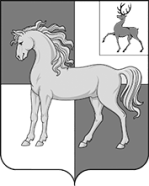 АДМИНИСТРАЦИЯ ПОЧИНКОВСКОГО МУНИЦИПАЛЬНОГО ОКРУГАНИЖЕГОРОДСКОЙ ОБЛАСТИПОСТАНОВЛЕНИЕОб утверждении административного регламента администрации Починковского муниципального округа Нижегородской области по предоставлению муниципальной услуги «Информационное обеспечение физических и юридических лиц на основе документов Архивного фонда Российской Федерации и других архивных документов, предоставление архивных справок, архивных выписок и копий архивных документов»Направить в форме электронного документа в Личный кабинет на ЕПГУ/РПГУВыдать на бумажном носителе при лично обращении в уполномоченный органНаправить на электронную почту ________________________________________Направить в форме электронного документа в Личный кабинет на ЕПГУ/РПГУВыдать на бумажном носителе при личном обращении в уполномоченный органНаправить почтовым отправлениемНаправления сообщения на электронную почту ________________________________________Направления в Личный кабинет на ЕПГУ/РПГУНаправления рассылки  по сети подвижной радиотелефонной связи коротких текстовых смс-сообщений№ пункта РегламентаНаименование основания для отказа в приеме документовРазъяснение причин отказа в приеме документов 